VỊ TRÍ TRỢ LÝ KINH DOANHCông ty TNHH Phân Phối Nhật KiệnĐịa chỉ: 20E Trần Hưng Đạo Phường 7 Quận 5- Mức lương: 5-7 triệu- Kinh nghiệm: Chưa có kinh nghiệm- Tỉnh/Thành phố:  Hồ Chí Minh- Ngành nghề: Hành chính/Thư ký/Trợ lý, Quảng cáo/Marketing/PR, Dược/Hóa chất/Sinh hóa- Số lượng tuyển dụng: 1- Giới tính: Không yêu cầu- Tính chất công việc: Giờ hành chính- Hình thức làm việc: Nhân viên chính thức                Công ty TNHH Phân Phối Nhật Kiện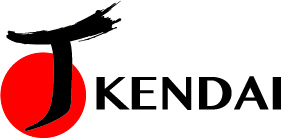                 Số 20E Trần Hưng Đạo, P7, Quận 5, Tp. HCM                Điện thoại: (028)  3838 0038         Fax: (028) 3838 2225                www.j-kendai.comMô tả-          Kết nối thông tin giữa đội ngũ Sales/Trade với các bộ phận của công ty.-          Hỗ trợ Sales/Trade thực hiện đúng và đủ nội quy, quy định và các báo cáo Sales/Trade của công ty.-          Tiếp nhận và cung cấp các tài liệu, biểu mẫu cần thiết cho đội ngũ Sales/ Trade khi có nhu cầu.-          Lưu trữ và sắp xếp thông tin khách hàng, báo cáo của Sales/Trade-          Phụ trách quản lý cơ sở vật chất của công ty và các vật phẩm quảng cáo của Sales/Trade-          Hỗ trợ Sales/Trade về thị trường khi có nhu cầuYêu cầu-          Giỏi tin học văn phòng-          Có xe máy-          Nhanh nhẹn, hoạt bát và vui vẻ-          Chịu khó và áp lực trong công việc-          Có khả năng làm việc độc lập tốtQuyền lợi-          Mức lương từ 5 - 7 triệu, xét tăng lương định kỳ, thưởng cuối năm.-          Chế độ BHXH, BHYT, BHTN theo quy định của nhà nước-          Làm việc trong môi trường năng động và học hỏi nhiều-          Cấp phát đồng phục-          Thời gian làm việc: giờ hành chính-          1 năm có 12 ngày phép